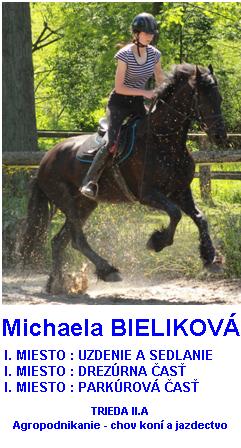 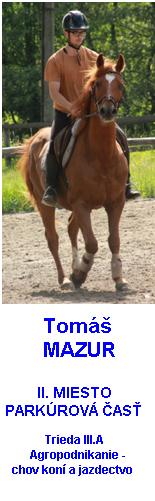 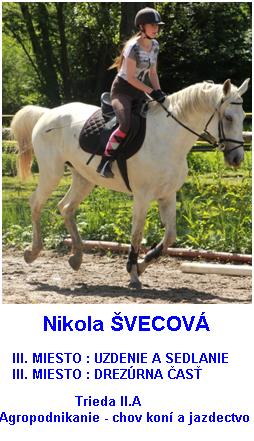 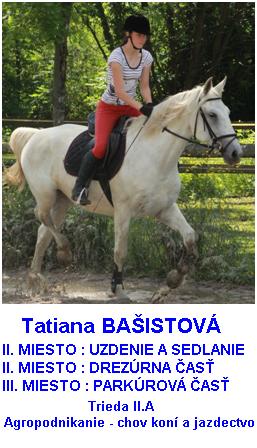 1 = UZDENIE A SEDLANIE       2 = DREZÚRNA ČASŤ SÚŤAŽE           3 = PARKÚRCELKOVE UMIESTNENIEZa základ jeho stanovenia sme použili súčet bodov za jednotlivé disciplíny, kde prvé miesto bolo hodnotené  8 bodmi a postupne sa počet bodov znižoval tak, že ôsme miesto bolo hodnotené 1 bodom. Pri parkúrovom skákaní boli dve štvrté miesta a preto  za ôsme miesto bolo 7 bodov.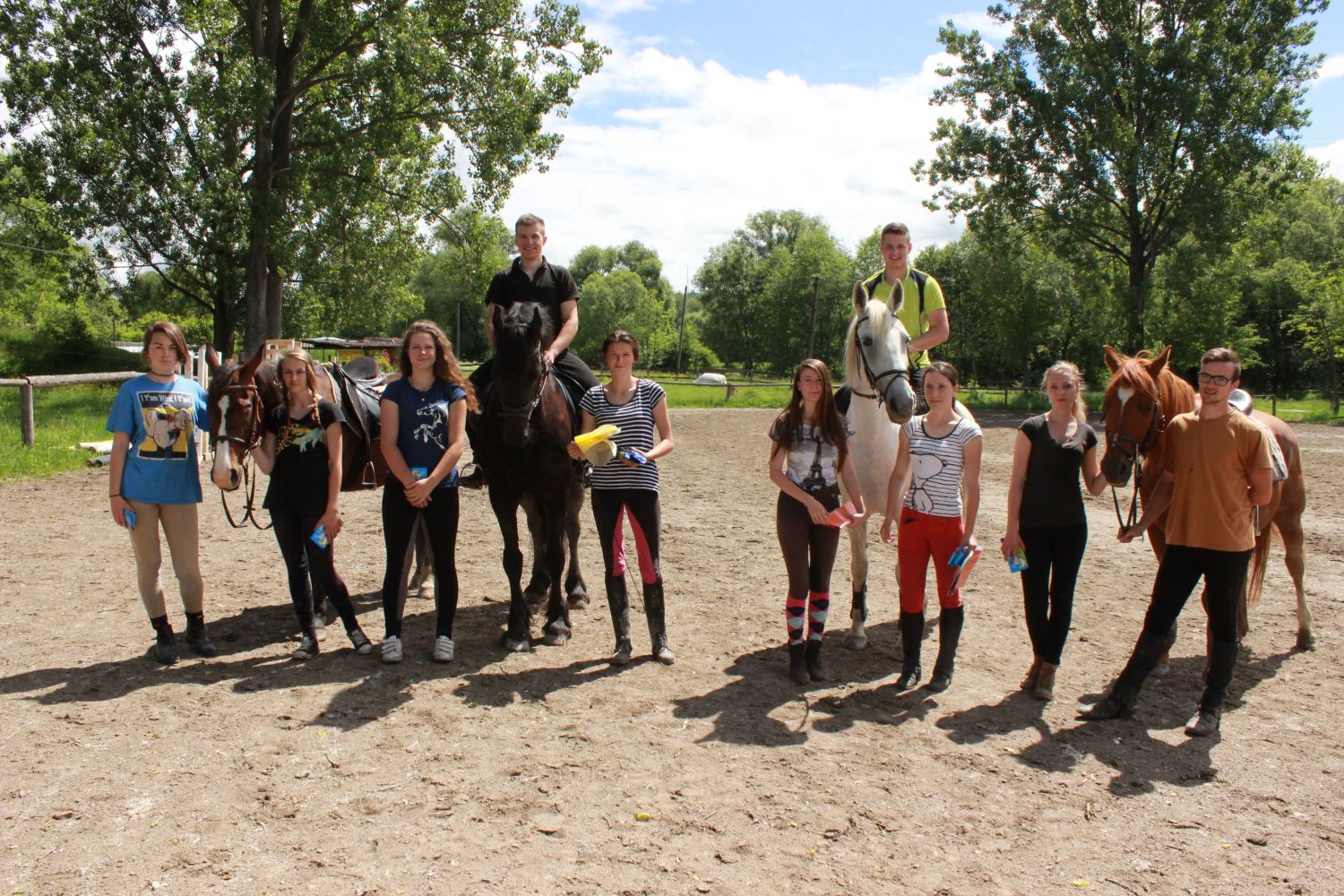 Ešte raz súťažiaci a hlavná časť realizačného tímu - ZĽAVA - DOPRAVA : Nora ZOŠÁKOVÁ, MICHAELA JACKOVÁ, Monika GŐLLNEROVÁ z triedy I.A, študijný odbor agropodnikanie - agroturistika s rozšíreným vyučovaním chovu koní a jazdectva, Michaela BIELIKOVÁ, Nikola ŠVECOVÁ, Tatiana BAŠISTOVÁ z triedy II.A, študijný odbor agropodnikanie - chov koní a jazdectrvo, Júlia DZEDZINOVÁ a Tomáš MAZUR z triedy III.A, študijný odbor agropodnikanie - chov koní a jazdectvo. Na koňoch sedia hlavní členovia organizačného tímu z radov žiakov : Pavol KOVÁCS III.A a Ladislav PAPIK II.A, učebný odbor agropodniaknie - chov koní a jazdectvo.Poradie2.Poradie3.PoradieTatiana Bašistová1min.39s.II. MIESTO1min.37s.II.MIESTO1min11s.III.MIESTOTomáš Mazur2min.17s.VI. MIESTO1min.45s.V.MIESTO1min.7s.II. MIESTOMichaela Jacková2min V. MIESTO4min.23s.VIII.MIESTO1min.46s.VII.MIESTOMonika Gőllnerová3min.6sVIII. MIESTO2min.37s.VII.MIESTO1min.39s.VI.MIESTONikola Švecová1min. 50s.III. MIESTO1min.40s.III.MIESTO1min.26s.IV.MIESTOJúlia Dzedzinová2min.19s.VII. MIESTO1min.44s.IV.MIESTO1min.27s.V.MIESTONorika Zošáková1min. 55s.IV. MIESTO1min.46s.VI.MIESTO1min.26s.IV.MIESTOMichaela Bieliková1min.14s.I. MIESTO1min.29sI.MIESTO53s.I.MIESTOSúťažiaciSúčet bodovCelkove umiestnenieMichaela BIELIKOVÁ II.A24I. MIESTOTatiana BAŠISTOVÁ II.A20II. MIESTONikola ŠVECOVÁ II.A17III. MIESTOTomáš MAZUR  III.A14IV. MIESTONora ZOŠÁKOVÁ I.A13V. MIESTOJúlia DZEDZINOVÁ III.A11VI. MIESTOMichaela JACKOVÁ I.A7VII. MIESTOMonika GŐLLNEROVÁ I.A6VIII. MIESTO